Confucio o Kung-fu-tse(Wikipedia)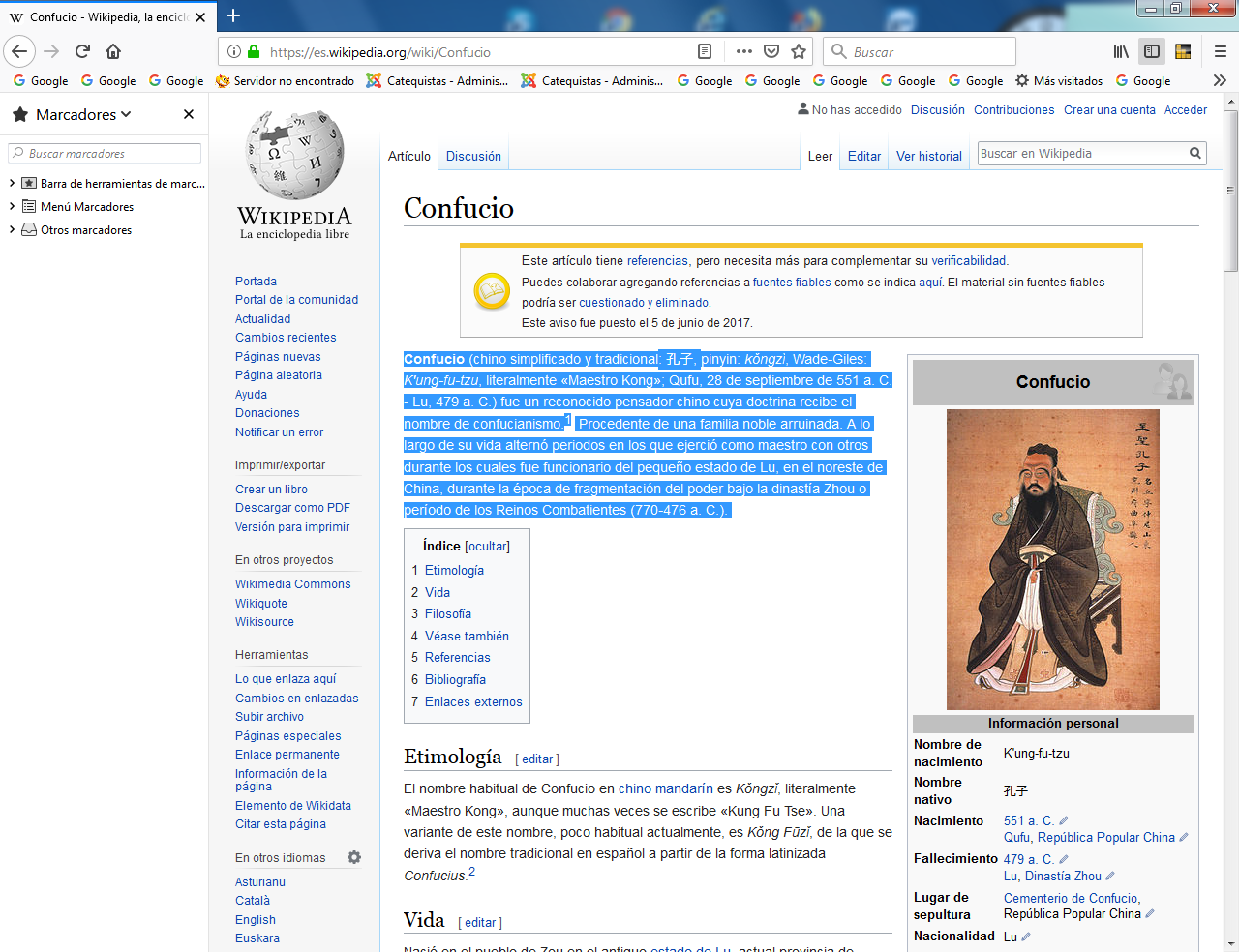       (En chino simplificado y tradicional: 孔子, pinyin: kǒngzǐ, Wade-Giles: K'ung-fu-tzu, literalmente «Maestro Kong»; 551 aC a 479 a. C.) Fue un reconocido pensador chino cuya doctrina recibe el nombre de confucianismo​ Procedente de una familia noble arruinada. A lo largo de su vida alternó períodos en los que ejerció como maestro con otros durante los cuales fue funcionario del pequeño estado de Lu, en el noreste de China. Fue durante la época de fragmentación del poder, bajo la dinastía Zhou o período de los Reinos Combatientes (770-476 a. C.).    El nombre habitual de Confucio en chino mandarín es Kǒngzǐ, literalmente «Maestro Kong», aunque muchas veces se escribe «Kung Fu Tse». Una variante de este nombre, poco habitual actualmente, es Kǒng Fūzǐ, de la que se deriva el nombre tradicional en español a partir de la forma latinizada Confucius.   Nació en el pueblo de Zou en el antiguo estado de Lu, actual provincia de Shandong, en el seno de una familia de terratenientes nobles, el clan de los Kong. Su padre murió cuando Confucio tenía tres años y dejó a la familia en la pobreza. Confucio, a pesar de ello, recibió una esmerada educación.    Siendo aún joven, trabajó para la administración del estado de Lu. Su primer trabajo fue en los graneros estatales y llegó a alcanzar el rango de ministro de Justicia. Dimitió del cargo años más tarde, ya que no estaba de acuerdo con la política que seguía el príncipe.    Una de sus grandes influencias fue Zi Zhaan, primer ministro de Cheng, quien introdujo el primer código jurídico en China. También influyó en Confucio el escepticismo de su época en lo concerniente a la religión, pues a causa de haber sufrido muchas guerras se había perdido la fe en los dioses.    A los cincuenta años comenzó sus enseñanzas. Viajaba solo de un lado a otro instruyendo a los contados discípulos que se reunían en torno a él. Su fama como hombre de saber y carácter, con gran veneración hacia las ideas y costumbres tradicionales, pronto se propagó por el principado de Lu, y luego a toda China.    A partir de la dinastía Han, diversos emperadores se inspiraron en la obra de Confucio para organizar la sociedad china. En los siglos posteriores sus enseñanzas ejercieron una poderosa influencia en la filosofía y en la historia de China.    Durante la segunda mitad de la época en que China estuvo regida por la dinastía Zhou, antes de Confucio, el gobierno central sufrió un proceso de degeneración y decadencia, y las intrigas y la relajación de costumbres se generalizaron. Confucio lamentaba el desorden característico de aquellos tiempos, así como la ausencia de modelos morales que revirtieran tal situación. Por ello, llegó a la conclusión de que el único remedio era recuperar y difundir entre la población los principios y preceptos de los sabios de la antigüedad.     Por este motivo preparaba a sus estudiantes en los clásicos de la literatura china. También subrayó la importancia de la música china, que en aquella época tenía funciones ceremoniales y religiosas en las prácticas del Estado y del culto. Propugnó el gran valor del poder del ejemplo. Los gobernantes, decía, solo pueden ser grandes si llevan vidas ejemplares y se guían por principios morales. De esta forma, los ciudadanos de sus estados tendrían el necesario estímulo para alcanzar la prosperidad y la felicidad.     Una  popular tradición sobre su vida establece que a los 50 años de edad se convirtió en magistrado de Zhongdu y un año después fue nombrado para ejercer en Lu un cargo equivalente al de ministro de Justicia. Se cuenta que, a los pocos días de ser nombrado ministro, mandó ejecutar en el principado de Lu a un noble, Chao Chong Mao, delante de las puertas de su castillo, y ordenó, además que su cadáver fuera expuesto durante tres días.      Cuando le preguntaron cómo se atrevía a hacer aquello con uno de los hombres más considerados en Lu, Confucio respondió que aquel hombre, además de ser un indeseable, poseía algo que lo hacía más peligroso: era tan brillante y tenía tal facilidad de palabra que sería capaz de arrastrar a otros en sus errores.     Confucio habría establecido numerosas reformas que condujeron a una administración de justicia caracterizada por su imparcialidad y a la práctica erradicación del crimen. Lu llegó a ser tan poderoso que el gobernante de un estado vecino intrigó para conseguir la destitución del ministro. Es más probable, sin embargo, que solo fuera un funcionario menor. En cualquier caso, Confucio dejó su cargo en el 496 a. C. y se dedicó a viajar por diferentes territorios impartiendo clases y esperando en vano que algún otro príncipe le permitiera emprender reformas. En el año 484 a. C., después de que su búsqueda de un gobernante ideal se revelara por completo infructuosa, regresó por última vez a Lu.     Pasó el resto de su vida escribiendo comentarios sobre los autores clásicos. Falleció en Lu y fue enterrado en Qufu (Shandong) en el año 479 a. C. El templo y cementerio de Confucio, así como la residencia de la familia Kong fueron declarados Patrimonio cultural de la Humanidad en 1994. Filosofía. Confucionismo    La esencia de sus enseñanzas se condensa en la buena conducta en la vida, el buen gobierno del Estado (caridad, justicia, y respeto a la jerarquía), el cuidado de la tradición, el estudio y la meditación. Las máximas virtudes son: la tolerancia, la bondad, la fidelidad, el amor al prójimo y el respeto a los mayores y antepasados.    Si el príncipe es virtuoso, los súbditos imitarán su ejemplo: gobernante/súbdito, padre/hijo, etc. Una sociedad próspera solo se conseguirá si se mantienen estas relaciones en plena armonía. La base de la doctrina confuciana es recuperar a los antiguos sabios de la cultura china e influir en las costumbres del pueblo.     El maestro Hong fue el primero que reunió a un grupo de discípulos provenientes de distintos principados para formarlos adecuadamente en el buen gobierno. Junto con las medidas a tomar que ya había formulado en su época de joven funcionario, propuso llevar a la práctica sus ideas basándose en el respeto de las Tres Dinastías y recuperar la política del duque de Tcheu.    Confucio confiaba en que un príncipe siguiera sus indicaciones. De este modo, al final de un ciclo de doce meses, se habría logrado algún resultado; en tres años, su proyecto social se habría consumado a la perfección. Podemos resumir la doctrina confuciana en una serie de mandatos que deberían ser los principales deberes de todo hombre de gobierno: Amar al pueblo, renovarlo moralmente y procurarle los medios necesarios para la vida cotidiana.Por este motivo, debe definirse en primer término con soberano respeto a Aquel que es el Primer Dominador.Cultivar la virtud personal y tender sin cesar a la perfección.En la vida privada como en la pública, observar siempre el sendero superior del «Justo Medio».Tener en cuenta las dos clases de inclinación propias del hombre: unas proceden de la carne y son peligrosas; las otras pertenecen a la razón y son muy sutiles y fáciles de perder.Practicar los deberes de las cinco relaciones sociales (explicadas más abajo).Tener por objeto final la paz universal y la armonía general.   En el poco legado escrito que dejó, las Analectas, una colección de conversaciones con sus discípulos, vemos que basaba toda su filosofía moral en una enseñanza central: el yen (jen), que es la virtud de la humanidad y a su vez está basada en la benevolencia, la lealtad, el respeto y la reciprocidad. Estos valores son imprescindibles en las relaciones humanas, que Confucio describió: Entre gobernador y ministro.Entre padre e hijo.Entre marido y mujer.Entre hermano mayor y hermano menor.Entre amigos.   Estas relaciones tienen, además, una característica principal: el superior tiene la obligación de protección y el inferior, de lealtad y respeto. En último término, todas las personas están sujetas a la voluntad del Cielo (tiamchi; t’ien-chih), que es la realidad primera, la fuente máxima de moralidad y de orden. No es el tema de especulación, pero en cierto modo está relacionado mediante el ritual. En algunos textos es sinónimo de Shang-ti, el señor supremo. El Emperador gobernaba por mandato del Cielo.     Según Confucio, además del orden y las relaciones adecuadas, son precisos los rituales y el sacrificio regular. El culto al Cielo requería del Emperador, en tanto que «hijo del Cielo», que realizase un sacrificio animal al año en el templo del Cielo de Pekín. También se ofrecían sacrificios a la tierra, al sol, a la luna y a los antepasados imperiales.  No obstante, todo lo que Confucio quiso llevar a cabo no era nuevo, sino que correspondía, como él mismo confesaba, a lo ya dicho por una larga tradición de sabios.   Sus ideas estaban basadas en una herencia espiritual que la escuela de los ru o letrados, y más concretamente el mismo Confucio, habían compilado y sistematizado de forma sublime.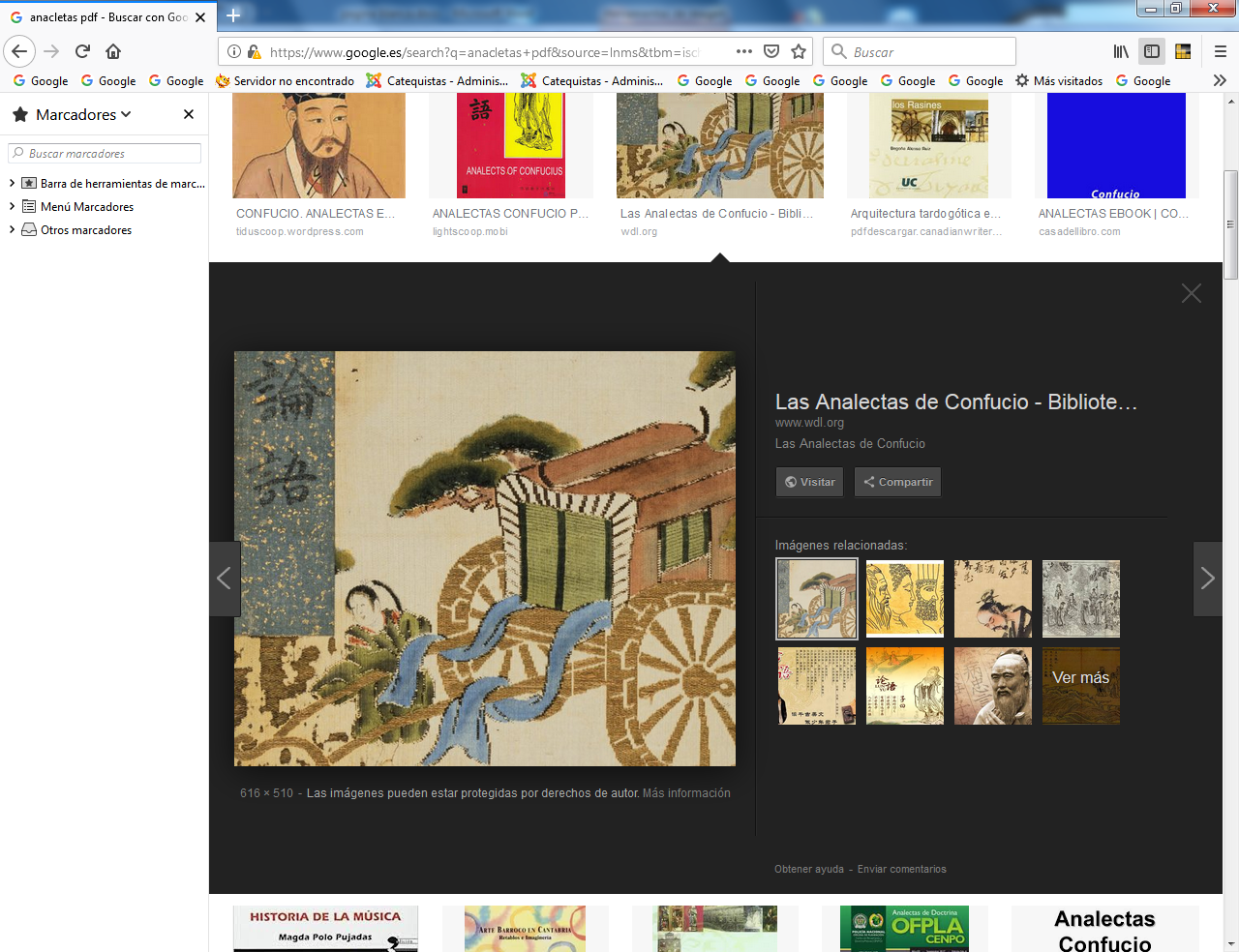    También, se atribuyen a Confucio los «Cinco Clásicos», que aparecieron con posterioridad a la muerte del maestro. Tras ésta, su obra y su vida se convirtieron en objeto de culto y generaron todo un paradigma en torno a sus enseñanzas, las cuales alcanzan nuestros días    Las Analectas (chino tradicional: 論語, chino simplificado: 论语, pinyin: Lún Yǔ) son la versión por escrito de una serie de charlas que Confucio dio a sus discípulos así como las discusiones que mantuvieron entre ellos. El título original en chino, Lún Yǔ, significa “discusiones sobre las palabras" (de Confucio). ​     Escritas durante el periodo de Primaveras y Otoño, las Analectas son el mayor trabajo del confucianismo. Siguen teniendo influencia entre los chinos y en algunos países asiáticos aún hoy en día   La obra y su influencia     En las Analectas, los capítulos están agrupados por temas individuales. Sin embargo, no siguen ningún orden especial. De hecho, los capítulos parecen totalmente aleatorios con temas en capítulos correlativos que no tienen ningún tipo de relación entre ellos.       El confucionismo es una filosofía práctica, un sistema de pensamiento orientado hacia la vida y destinado al perfeccionamiento de uno mismo. El objetivo de Confucio, en último término, no es la "salvación", sino la sabiduría y el autoconocimiento.     Durante más de dos mil años, las Analectas han sido parte de los estudios de las escuelas chinas ya que se consideraba que ningún hombre podía llegar a un buen nivel moral y de inteligencia sin conocer la obra de Confucio. El conocimiento de las Analectas se hizo también imprescindible para superar los exámenes imperiales que todo funcionario de la corte imperial tenía que realizar. 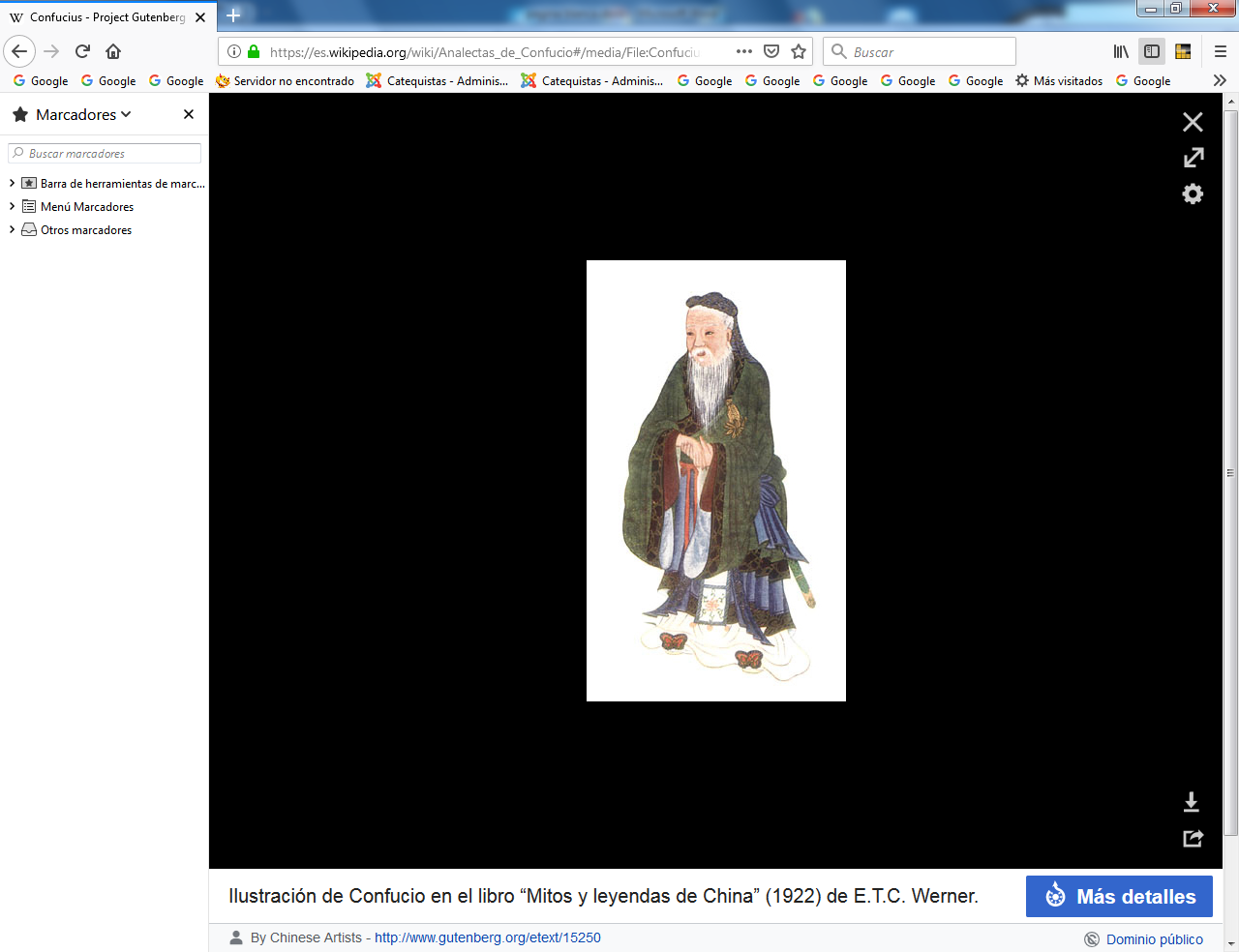 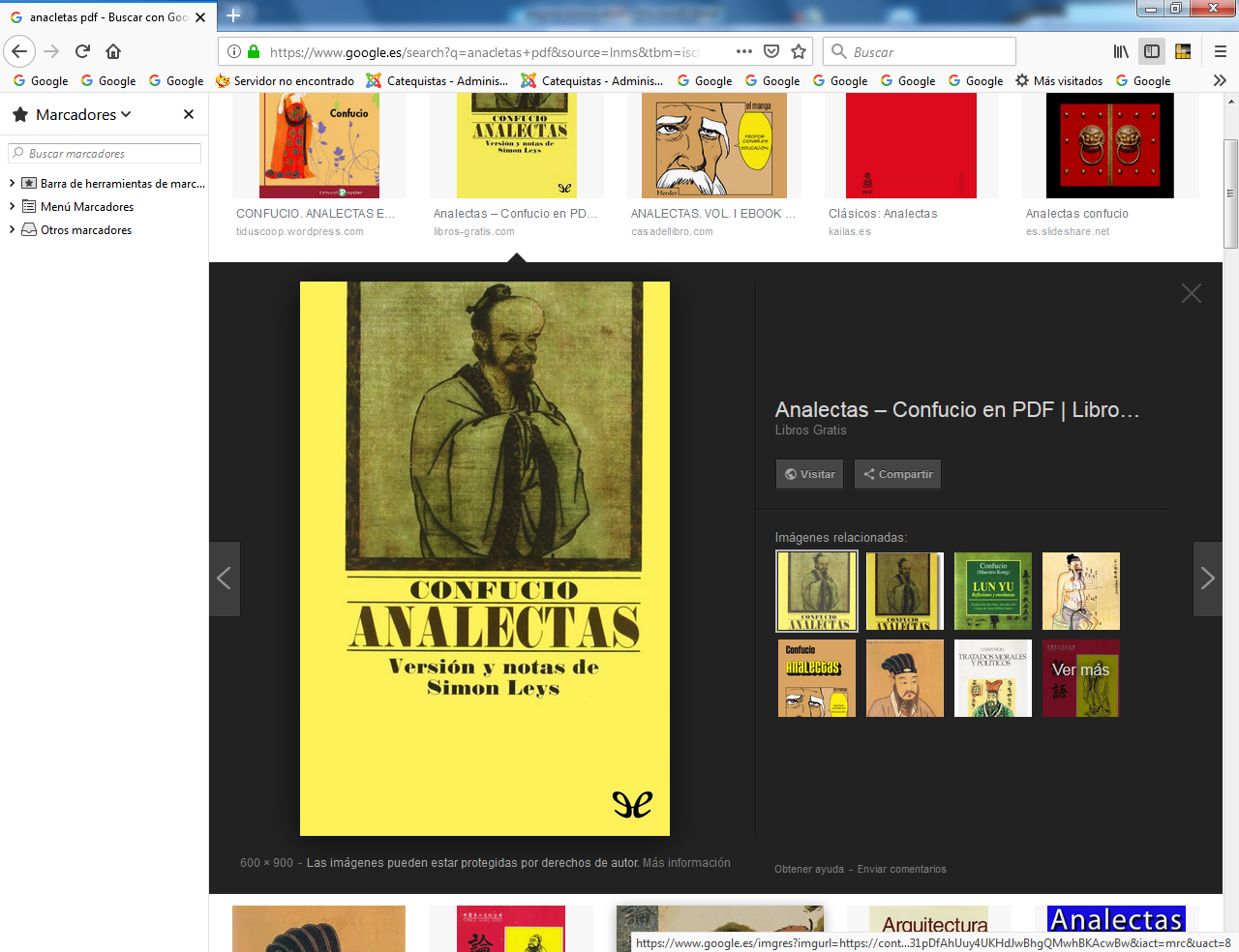 Las Anacletashttps://elblogdewim.files.wordpress.com/2014/04/analectas.pdfAsi comienzan los diversos capítulosCapítulo 1 1.1. El Maestro dijo: «¿No es una alegría aprender algo y después ponerlo en práctica a su debido tiempo? ¿No es un placer tener amigos que vienen de lejos? ¡No es rasgo de un caballero no incomodarse cuando se ignoran sus méritos?»1.2. El Maestro You dijo: «Un hombre que respeta a sus padres y a sus mayores difícilmente estará inclinado a desafiar a sus superiores. Un hombre que no esté inclinado a  desafiar a sus superiores nunca fomentará una rebelión. Un caballero trabaja en lo esencial;  una vez que lo esencial está asegurado, se desarrolla la Vía. Respetar a los padres y a los mayores es la base esencial de la humanidad.» 1.3. El Maestro dijo: «La charla ingeniosa y las maneras afectadas rara vez son signos de bondad.» 1.4. El Maestro Zeng dijo: «Cada día me examino tres veces. Cuando actúo en nombre de otros, ¿he sido digno de confianza? En mi relación con mis amigos, ¿he sido leal? ¿He practicado lo que se me ha enseñado?» 1.5. El Maestro dijo: «Para gobernar un Estado de tamaño medio, hay que despachar los asuntos con dignidad y buena fe; ser frugal y amar a todos; movilizar al pueblo sólo en los momentos adecuados.» 1.6. El Maestro dijo: «En el hogar, un joven debe respetar a sus padres; fuera de eso,  debe respetar a sus mayores. Debe hablar poco, pero con buena fe; amar a todos, pero unirse a los virtuosos. Una vez hecho esto, si todavía tiene energía, dejadlo que se cultive.» 1.7. Zixia dijo: «Un hombre que valora la virtud más que la buena apariencia, que dedica  toda su energía a servir a su padre y a su madre, que está dispuesto a dar su vida por su  soberano, y que en la relación con sus amigos es leal a su palabra, aunque alguno pueda  llamarlo inculto, yo seguiré manteniendo que es un hombre educado.» 1.8. El Maestro dijo: «Un caballero que carece de gravedad no tiene autoridad y lo que ha  aprendido es superficial. Un caballero valora sobre todo la lealtad y la fidelidad; no se hace  amigo de los que son moralmente inferiores a él. Cuando comete una falta no tiene reparos en corregirla.» 1.9. El Maestro Zeng dijo: «Cuando se honra a los muertos y se mantiene viva la  memoria de los antepasados remotos, la virtud de un pueblo se halla en su plenitud.» 1.10. Ziqin preguntó a Zigong: «Cuando el Maestro llega a otro país, siempre se informa de su política. ¿Pide él esa información o se la dan?» Zigong respondió: «El Maestro la obtiene siendo cordial, amable, cortés, moderado y respetuoso. El Maestro tiene una forma  de preguntar que es muy diferente de la de los demás. ¿No es esto así?» 1.11. El Maestro dijo: «Cuando el padre está vivo, observa las aspiraciones del hijo.  Cuando el padre está muerto, observa las acciones del hijo. Si tres años después, éste no se  ha desviado de la forma de proceder de su padre, puede sin duda llamarse un hijo  obediente.» 1.12. El Maestro You dijo: «Cuando se practica los ritos, lo más importante es la armonía.  Es esto lo que embelleció el proceder de los antiguos reyes; lo que inspiró cada uno de sus  movimientos, grandes y pequeños. Pero ellos sabían dónde detenerse: la armonía no puede  buscarse por sí misma, ha de estar siempre subordinada a los ritos, de otro modo no  funciona.» 1.13. El Maestro You dijo: «Si tus promesas se ajustan a lo que es correcto, podrás  cumplir tu palabra. Si tus maneras se adaptan a los ritos, podrás mantenerte libre de la vergüenza y de la desgracia. El mejor  apoyo procede de los propios parientes.» 1.14. El Maestro dijo: «Un caballero come sin llenar su vientre; escoge una morada sin  exigir comodidad; es diligente en su trabajo y prudente en su hablar; busca la compañía de  los virtuosos para corregir su propio proceder. De un hombre así puede decirse en verdad  que tiene el deseo de aprender.» 1.15. Zigong dijo: «Pobre sin servilismo; rico sin arrogancia. ¿Qué te parece esto?» El  Maestro respondió: «No está mal, pero todavía  es mejor: "Pobre, pero alegre; rico, pero  comedido".» Zigong dijo: «En  los Poemas  se dice: "Como tallar el cuerno, como esculpir el  marfil, como cortar el jade, como pulir la piedra." ¿Se refiere esto a la misma idea?» El  Maestro respondió: «Oh, ¡se puede realmente empezar a hablar de los  Poemas  contigo! Te  digo algo y tú comprendes el resto.» 1.16. El Maestro dijo: «No os preocupéis si  los demás no reconocen vuestros méritos;  preocuparos si no reconocéis los suyos.» Relación Confucianismo y cristianismo   Religiones muy alejadas entre sí, por para  Confucio no hay otra vida con premisos y castigos, sino una sociedad en la que hay que mantener el orden y la tradición.     Si es el confucionismo se puede entender como religión es preciso valorarla como terrena: carece de principios dogmáticos y de esperanzas trascendentes. Es obra de un predicador, que ha sido funcionario de un reino que necesita obediencia de los vasallos al rey que importa la sociedad.     Es más bien una actitud ética entrada en la convivencia y una forma de aceptar la autoridad del emperador o del gobernante.  Fomenta la resignación ( paciencia china) y un culto a la tradición. Todo lo contrario al cristianismo que defiende virtudes y mensaje revelados por Dios, al tiempo que invita a una responsabilidad orientada estimular el bien para el pueblo, pero también a las virtudes de cada miembro de la sociedad.  La pasividad es la palabra que define la virtud del confucionismo  Lo más que acoge el confucionismo es un principio lejano y pasivo de terminado por el Yin y el Yang, el bien y el mal, que adquiere cierto aspecto de divinidad, pero muy difuso y poco comprensible.   El sistema de Confucio se limita a una pasiva enseñanza que se asume a ciegas, sin ninguna reacción ante una divinidad lejana y desconocida. El cristianismo habla de un Dios vivo y luego de una encarnación de Dios. Proclama  una cercanía de esa divinidad y una Providencia para con los hombres. La pasividad china no digiere que haya una divinidad activa y que la vida del hombre esté vinculada a esa divinidad.  Es dudoso que las Anacletas, o conferencias y reflexiones de Confucio, pueden entenderse como un libro que sustentas una religión, en cuanto la religión supone fe en un credo, respeto ante un Dios, y postra de un ser inteligente ante un autor del mundo y de la misma humanidad..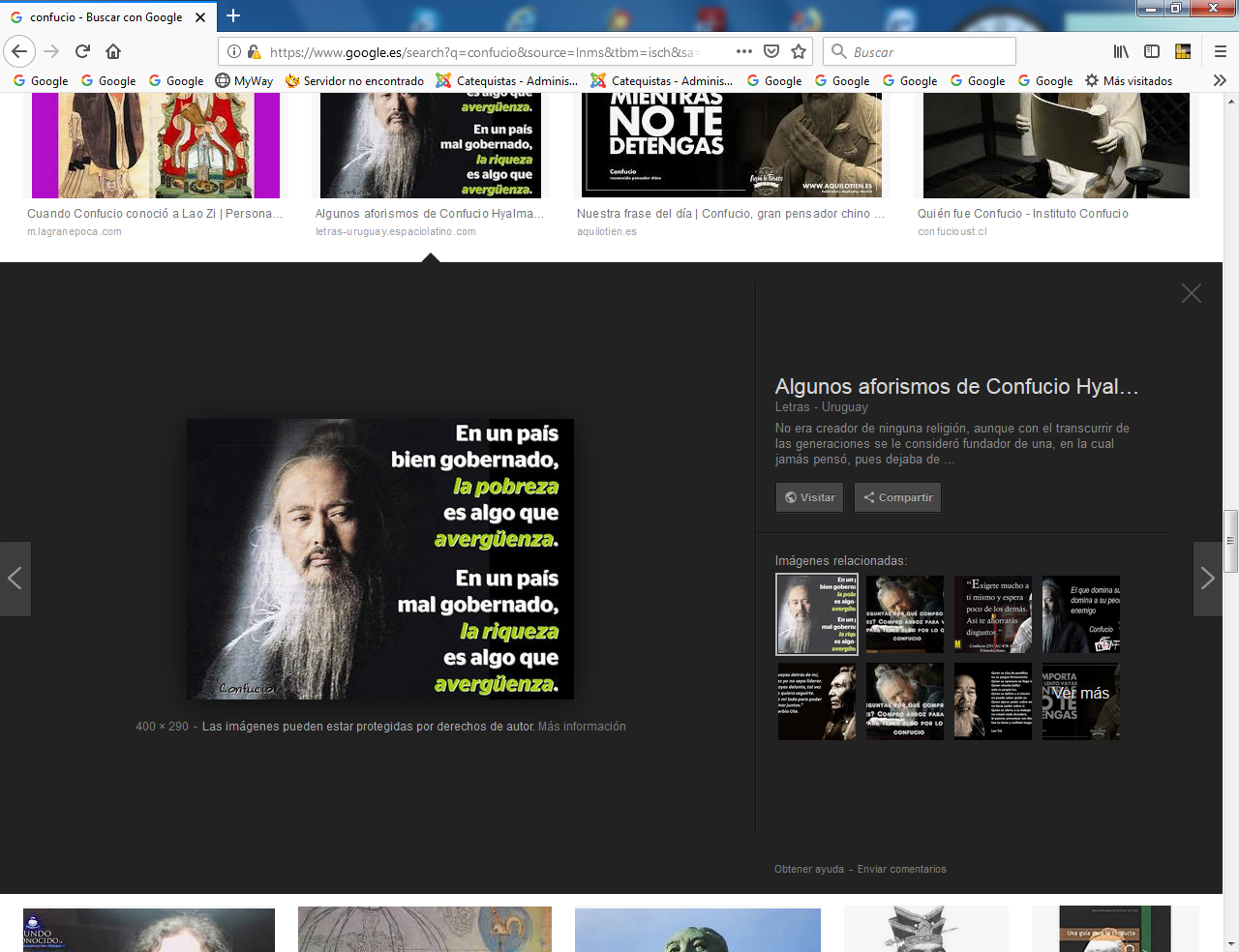 